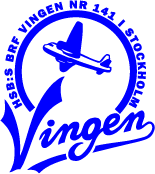 Ansökan om extra taggar till passersystemet till rabatterat prisÖnskemål antal taggar: _______________________Namn:  ____________________________________Adress: ____________________________________Tel.nr:  ____________________________________Namnteckning: ______________________________Hemtjänst :_________________________________Kontaktperson: ______________________________Datum: _____________________________________Namnteckning kontaktperson:___________________________________________